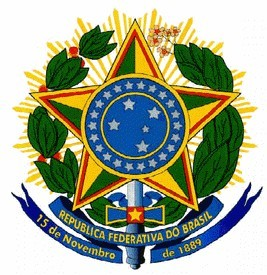 MINISTÉRIO DA EDUCAÇÃOSECRETARIA DE EDUCAÇÃO PROFISSIONAL E TECNOLÓGICA INSTITUTO FEDERAL DE EDUCAÇÃO, CIÊNCIA E TECNOLOGIA BAIANO PRÓ-REITORIA DE ENSINOEDITAL DE SELEÇÃO DE MONITORIA DE ENSINO 2023ANEXO IIIFICHA DE INSCRIÇÃODeclaro que aceito o sistema e os critérios adotados no presente Edital e na Resolução/CONSUP Nº 08, de 30 de março de 2016.Governador Mangabeira,                 de_____________de 2023.__________________________________________________________ASSINATURA DO(A) CANDIDATO(A)PARA USO DO PROTOCOLODOCUMENTOS ANEXADOS:(	) Cópia do RG e CPF(	) Histórico Escolar comprovando ter concluído com aproveitamento a disciplina para a qual irá se inscrever(	) Ficha de Inscrição preenchida e assinada (	) Declaração de não acúmulo de bolsas Governador Mangabeira, 	de 	de 	.__________________________________________________________ASSINATURA DO(A) SERVIDOR(A)NOME COMPLETONº. MATRÍCULACURSOTURMAPERÍODOCPFDATA DE NASCIMENTODATA DE NASCIMENTORGGÊNERONATURALIDADEENDEREÇO RESIDENCIAL (Rua/Av.)ENDEREÇO RESIDENCIAL (Rua/Av.)ENDEREÇO RESIDENCIAL (Rua/Av.)ENDEREÇO RESIDENCIAL (Rua/Av.)ENDEREÇO RESIDENCIAL (Rua/Av.)BAIRROCEPCIDADECIDADEUFE-MAILE-MAILTELEFONE RESIDENCIALTELEFONE RESIDENCIALCELULARBANCO:BANCO:AGÊNCIAAGÊNCIACONTA CORRENTECOMPONENTE CURRICULAR OBJETO (conforme consta no edital):COMPONENTE CURRICULAR OBJETO (conforme consta no edital):COMPONENTE CURRICULAR OBJETO (conforme consta no edital):COMPONENTE CURRICULAR OBJETO (conforme consta no edital):COMPONENTE CURRICULAR OBJETO (conforme consta no edital):PROFESSOR(A) ORIENTADOR(A):PROFESSOR(A) ORIENTADOR(A):PROFESSOR(A) ORIENTADOR(A):PROFESSOR(A) ORIENTADOR(A):PROFESSOR(A) ORIENTADOR(A):